Policy statementThe Vanguard Learning Trust is committed to safeguarding children and young people and expects everyone who works for the Trust to share this commitment.Safeguarding and promoting the welfare of children is everyone’s responsibility. Everyone who comes into contact with children and their families has a role to play in identifying concerns, sharing information and taking prompt action.Safeguarding and promoting the welfare of children is defined for the purposes of this policy as: protecting children from maltreatment;preventing impairment of children’s health or development;ensuring that children grow up in circumstances consistent with the provision of safe and effective care;taking action to enable all children to have the best outcomes.Children includes everyone under the age of 18.Trustees, Governors and staff within Vanguard Learning Trust fully recognise their responsibility for safeguarding children. This policy applies to all staff, governors and volunteers working within all schools within the Trust.  All Members, Trustees, Staff and Governors have an enhanced DBS check. Trustees, Governors and staff share a belief that our schools should provide a caring, positive safe and stimulating environment which promotes the social, physical and moral development of the individual child. This statement/policy is based on the statutory guidance Keeping Children Safe in Education, September 2019 (KCSiE). All members of the Trust are expected to read Part 1 and Annex A of KCSiE2. 	AimsThe aims of this policy are to:Establish a safe environment in which children can learn and develop;Provide all members of the Trust with the necessary information to enable them to meet their statutory responsibilities to promote and safeguard the wellbeing of childrenEnsure consistent good practice across the TrustDemonstrate the Trust’s commitment  to safeguarding childrenTrust personnelThe Executive Headteacher for the Trust is Dr Martina LeckyThe Designated Safeguarding Lead (DSL) for the Trust is Mrs Alison FosterThe Safeguarding Governor for the Trust is Mrs Pauline NixonRoles and responsibilities The Designated Safeguarding Lead (DSL)Each school in the Trust has a DSL, who is also a member of the school’s senior leadership team. The DSL takes lead responsibility for safeguarding and child protection. All deputies are trained to the same standard as the DSL. Whilst the activities of the DSL can be delegated to appropriately trained deputies, the ultimate lead responsibility for safeguarding and child protection remains with the DSL for each individual school in the Trust. This responsibility should not be delegated.The DSL and any deputies should liaise with the three safeguarding partners and work with other agencies in line with Working Together to Safeguard Children.During term time, the DSL and/or a member of the safeguarding team should be available (during school or college hours) for staff in the school or college to discuss any safeguarding concerns. It is a matter for individual schools in the Trust to arrange adequate and appropriate cover arrangements for any out of hours/out of term activities.  The DSL is expected to: refer cases of suspected abuse to the local authority children’s social care as required;  support staff who make referrals to local authority children’s social care; refer cases to the Channel programme where there is a radicalisation concern as required;  support staff who make referrals to the Channel programme; refer cases where a person is dismissed or left due to risk/harm to a child to the Disclosure and Barring Service as required;  refer cases where a crime may have been committed to the Police as required. liaise with the headteacher to inform him or her of issues- especially ongoing enquiries under section 47 of the Children Act 1989 and police investigations;   as required, liaise with the LADO in cases which concern a staff member; liaise with staff on matters of safety and safeguardingact as a source of support, advice and expertise for all staff.  Training  The DSL (and any deputies) should undergo training to provide them with the knowledge and skills required to carry out the role. This training should be updated at least every two years. In addition to the formal training set out above, their knowledge and skills should be refreshed (this might be via e-bulletins, meeting other designated safeguarding leads, or simply taking time to read and digest safeguarding developments) at regular intervals, as required, and at least annually, to allow them to understand and keep up with any developments relevant to their role. Raise Awareness  The DSL should:  ensure the Trust’s safeguarding policy is known, understood and used appropriately;  ensure the school’s safeguarding policy is reviewed annually (as a minimum) and the procedures and implementation are updated and reviewed regularly, and work with governing bodies or proprietors regarding this;  ensure the Trust’s safeguarding policy is available publicly and parents are aware of the fact that referrals about suspected abuse or neglect may be made and the role of the school in this; and  link with the safeguarding partner arrangements to make sure staff are aware of any training opportunities and the latest local policies on local safeguarding arrangements. The Headteacher Each Headteacher in the Trust is expected to:ensure that the safeguarding and child protection policy and procedures are implemented and followed by all staff;allocate sufficient time and resources to enable the DSL and deputy to carry out their roles effectively, including the assessment of students and attendance at strategy discussions and other necessary meetings;Ensure that all staff feel able to raise concerns about poor or unsafe practice and that such concerns are handled sensitively and in accordance with the school’s whistle blowing procedures;Trustees and local governing bodies All trustees and governing bodies for each school will ensure that each school has:a DSL for safeguarding and child protection, who is a member of the senior leadership team and has undertaken the appropriate training;a safeguarding and child protection policy and procedures that are consistent with LSCB requirements, reviewed annually and made available to parents/guardians on request;procedures for dealing with allegations of abuse made against members of staff including allegations made against the Headteacher;safer recruitment procedures that include the requirement for appropriate checks in line with national guidance a training strategy that ensures all staff, including the Headteacher, receive child protection training, with refresher training at three-yearly intervals. The DSL should receive refresher training at two-yearly intervals;arrangements to ensure that all temporary staff and volunteers are made aware of the school’s arrangements for child protection;a nominated member of the governing body (normally the chair) to be responsible for liaising with the local authority and other agencies in the event of an allegation being made against the Headteacher. School staff in the TrustAll staff have a responsibility to provide a safe environment in which children can learn and all staff should be prepared to identify children who may benefit from early help. Early help means providing support as soon as a problem emerges at any point in a child’s life, from the foundation years through to the teenage years. Any staff member who has a concern about a child’s welfare should follow the referral processes set out in their school’s local policy.Staff should expect to support social workers and other agencies following any referral.  All staff should be aware of systems within their school which support safeguarding and these should be explained to them as part of staff induction. This should include: the Vanguard Learning Trust Safeguarding Policy; the behaviour policy;the staff code of conduct; the safeguarding response to children who go missing from education; the role of the DSL.                                        	All staff should:receive appropriate safeguarding and child protection training which is regularly updated;know what to do if a child tells them he/she is being abused or neglected;know how to manage the requirement to maintain an appropriate level of confidentiality;never promise a child that they will not tell anyone about a report of abuse, as this may ultimately not be in the best interests of the childrefer all concerns/incidents reported to them to the DSL/member of the safeguarding teambe aware that safeguarding incidents could happen anywhere and be alert to possible concerns then being raised in schoolraise concerns with children’s social care directly if they believe there is a risk of immediate serious harm to the child. This would only be recommended if staff are unable to contact the safeguarding team directly, for example on return from a school trip in the early hours of the morning, or if they believe that the safeguarding team have not contacted social care following a disclosure / serious concern. Although both of these situations are highly unlikely it is important that staff remember that the safety of children is of paramount importancepress for reconsideration if a child’s situation does not appear to be improving following a referral.Safeguarding concerns about adults in an individual school should be made directly to the local Headteacher.Staff proceduresWhat staff should do if they have concerns about a child Staff in the Trust are advised to maintain an attitude of ‘it could happen here’ where safeguarding is concerned. When concerned about the welfare of a child, staff should always act in the best interests of the child. If staff have any concerns about a child’s welfare, they should act on them immediately and follow their individual school’s referral process.The DSL or a deputy should always be available to discuss safeguarding concerns. If in exceptional circumstances, the DSL (or deputy) is not available, this should not delay appropriate action being taken. Staff should speak to a member of the senior leadership team and/or take advice from local children’s social care. In these circumstances, any action taken should be shared with the DSL (or deputy) as soon as is practically possible.Staff should not assume a colleague or another professional will take action and share information that might be critical in keeping children safe. They should be mindful that early information sharing is vital for effective identification, assessment and allocation of appropriate service provision. The GDPR and Data Protection Act 2018 do not prevent, or limit, the sharing of information for the purposes of keeping children and young people safe. If a child discloses information to a member of staffIt takes a lot of courage for a child to disclose that they are being neglected and or abused. They may feel ashamed, particularly if the abuse is sexual, their abuser may have threatened what will happen if they tell, they may have lost all trust in adults, or they may believe, or have been told, that the abuse is their own fault. If a child talks to staff about any risks to their safety or wellbeing, the staff member will need to let them know that the information must be passed on – staff are not allowed to keep secrets. During a conversation with the child:There are certain key things that staff can say and do when a child discloses alleged abuse.Allow them to speak freely;Do not promise confidentiality. If what a child discloses is an allegation of abuse, staff have a duty to tell and will then have to betray the child’s trust.  Always explain that the school will need to talk to a designated member of staff who will keep the issue as confidential as possible;Remain calm and do not over react – the child may stop talking if they feel the information which they are disclosing is upsetting to staff;Take what the child says seriously.  Do not show disbelief and keep an open mind.  It is more likely than not that the child is telling the truth;Give reassuring nods or words of comfort – ‘I’m so sorry this has happened’, ‘You are doing the right thing in talking to me’;Do not be afraid of silences – remember how hard this must be for the child;Listen, only asking questions when necessary to clarify.  Under no circumstances ask investigative questions – such as how many times this has happened, whether it happens to siblings too, or what does the child’s parent thinks about all this;Do not criticise the alleged abuser.  Often an abused child has very confused feelings about the perpetrator and may still love the person whilst hating what has been done.  Judgemental comments can evoke a sense of bewildering loyalty;Once the child has finished relating what has happened, give reassurance:  this kind of thing has happened to others and there are people who can help.  No-one has to go through this experience alone;Tell the child what will happen next as far as possible.  Answer any questions honestly; if staff are unable to answer a question, they should say this, and that they will try to find out;Never promise anything which cannot be delivered for certain.  For example, do not promise that everything will work out fine or that the child will never have to face the abuser again.  Staff can only promise to do their best to help;Write up the conversation as soon as possible and hand it to the designated person without delay, as it may not be appropriate for the child to return home at the end of the school day;Staff should seek support if they feel distressed.Notifying parents/guardiansEach school in the Trust will normally seek to discuss any concerns about a child with their parents/guardians and this must be handled sensitively. However, if the individual school believes that notifying parents/guardians could increase the risk to the child or exacerbate the problem, then advice will first be sought from children’s social care and parents may not be contacted.What staff should do if they have concerns about another member of staffAll schools in the Trust have a policy and procedures for managing cases of allegations that might indicate a person would pose a risk of harm if they continue to work in regular or close contact with children in their present position, or in any capacity. It should be used in respect of all cases in which it is alleged that a teacher or member of staff (including volunteers) in a school or college that provides education for children under 18 years of age has: • behaved in a way that has harmed a child, or may have harmed a child; • possibly committed a criminal offence against or related to a child; or • behaved towards a child or children in a way that indicates he or she may pose a risk of harm to children. If staff have safeguarding concerns, or an allegation is made about another member of staff (including volunteers) posing a risk of harm to children, this should be referred to the individual school’s headteacher. Where there are concerns/allegations about the headteacher, this should be referred to the individual school’s chair of governors. Employees can also contact the NSPCC whistleblowing advice line on 0800 028 0285.Staff who are the subject of an allegationWhen an allegation is made against a member of staff, set procedures must be followed. It is rare for a child to make an entirely false or malicious allegation, although misunderstandings and misinterpretations of events can and do happen. A child may also make an allegation against an innocent party because they are too afraid to name the real perpetrator. Even so, it is accepted that some adults do pose a serious risk to children’s welfare and safety and in such cases all school’s in the Trust must act on every allegation made. Staff who are the subject of an allegation have the right to have their case dealt with fairly, quickly and consistently and to be kept informed of its progress. Suspension is not mandatory, nor is it automatic but, in some cases, staff may be suspended where this is deemed to be the best way to ensure that children are protected.Allegations are reported by the DSL to the Local Authority Designated Officer (LADO) – contact details below.Rob Wratten rwratten@hillingdon.gov.uk  Referral email lado.contact@hillingdon.cjsm.netWhat staff should do if they have concerns about safeguarding practicesAll staff and volunteers should feel able to raise concerns about poor or unsafe practice and potential failures in the school’s safeguarding regime and know that such concerns will be taken seriously by the senior leadership team.Appropriate whistleblowing procedures, should be put in place for each individual school as outlined in the Trust Whistleblowing Policy. Where a staff member feels unable to raise an issue with their employer, or feels that their genuine concerns are not being addressed, other whistleblowing channels may be open to them: General guidance on whistleblowing can be found via: Advice on Whistleblowing;The NSPCC whistleblowing helpline is available as an alternative route for staff who do not feel able to raise concerns regarding child protection failures internally or have concerns about the way a concern is being handled by their school or college. Staff can call 0800 028 0285 – line is available from 8:00 AM to 8:00 PM, Monday to Friday and email: help@nspcc.org.uk12 What staff should look out for Any child may benefit from early help, but all staff should be particularly alert to the potential need for early help for a child who: is disabled and has specific additional needs; has special educational needs (whether or not they have a statutory Education, Health and Care Plan);is a young carer; is showing signs of being drawn in to anti-social or criminal behaviour;is frequently missing/goes missing from care or from home; is at risk of modern slavery, trafficking or exploitation; is at risk of being radicalised or exploited; is in a family circumstance presenting challenges for the child, such as drug and alcohol misuse, adult mental health issues and domestic abuse; is misusing drugs or alcohol themselves;has returned home to their family from care;is a privately fostered child.Abuse, neglect and safeguarding issues are rarely standalone events that can be covered by one definition or label. In most cases, multiple issues will overlap with one another.  All staff should be aware of indicators of abuse and neglect (Appendix 1) so that they are able to identify cases of children who may be in need of help or protection.
Taking action Key points to remember for taking action are:to report concerns to the DSL or another member of the safeguarding team as quickly as possible, and certainly before the end of the school day;if  a member of the safeguarding team is not available, ensure the information is shared with the most senior person in the school that day and ensure action is taken to report the concern to children’s social care;staff should not start their own investigationto share information on a need-to-know basis only –  not to discuss the issue with colleagues, friends or family;to complete a record of concern;staff should seek support if they are distressed; in an emergency, take the action necessary to help the child; for example, call 999.Safeguarding IssuesAll staff should have an awareness of safeguarding issues that can put children at risk of harm. Behaviours linked to issues such as drug taking, alcohol abuse, deliberately missing education and sexting (also known as youth produced sexual imagery) put children in danger.Peer-on-peer abuseAll staff should be aware that children can abuse other children (often referred to as peer-on-peer abuse). This is most likely to include, but may not be limited to:bullying (including cyberbullying); physical abuse such as hitting, kicking, shaking, biting, hair pulling, or otherwise causing physical harm; sexual violence, such as rape, assualt by penetration and sexual assualt;sexual harassment, such as sexual commentsUpskirting, which typically involves taking a picture under a person’s clothing without them knowing, with the intention of viewing their genitals or buttocks to obtain sexual gratification, or cause the victim humiliation, distress or alarm;sexting (also known as youth produced sexual imagery); initiation/hazing type violence and rituals. Serious violenceAll staff should be aware of indicators, which may signal that children are at risk from, or involved with serious violent crime. There may include:increased absence from school;a change in friendships or relationships with older individuals or groups;a significant decline in performance;signs of self-harm or a significant change in wellbeing;signs of assault or unexplained injuries. Unexplained gifts or new possessions could also indicate that children have been approached by, or are involved with, individuals associated with criminal networks or gangs.So-called ‘honour-based’ violence So-called ‘honour-based’ violence (HBV) encompasses incidents or crimes which have been committed to protect or defend the honour of the family and/or the community, including female genital mutilation (FGM), forced marriage, and practices such as breast ironing. Abuse committed in the context of preserving “honour” often involves a wider network of family or community pressure and can include multiple perpetrators.  It is important to be aware of this dynamic and additional risk factors when deciding what form of safeguarding action to take. All forms of HBV are abuse (regardless of the motivation) and should be handled and escalated as such. Professionals in all agencies, and individuals and groups in relevant communities, need to be alert to the possibility of a child being at risk of HBV, or already having suffered HBV. If staff have a concern regarding a child that might be at risk of HBV or who has suffered from HBV, they should speak to their school’s DSL (or deputy) who liaise with the police and/or children’s social care. Female Genital Mutilation (FGM)FGM comprises all procedures involving partial or total removal of the external female genitalia or other injury to the female genital organs. It is illegal in the UK and a form of child abuse with long-lasting harmful consequences. Whilst all staff should speak to their school’s DSL (or deputy) with regard to any concerns about FGM, there is a specific legal duty on teachers. If a teacher, in the course of their work in the profession, discovers that an act of FGM appears to have been carried out on a girl under the age of 18, the teacher must report this to the police. Those failing to report such cases will face disciplinary sanctions. It will be rare for teachers to see visual evidence, and they should not be examining students, but the same definition of what is meant by “to discover that an act of FGM appears to have been carried out” is used for all professionals to whom this mandatory reporting duty applies. Information on when and how to make a report can be found at: Mandatory reporting of female genital mutilation procedural information. Forced marriage  Forcing a person into a marriage is a crime in England and Wales. A forced marriage is one entered into without the full and free consent of one or both parties and where violence, threats or any other form of coercion is used to cause a person to enter into a marriage. Threats can be physical or emotional and psychological. A lack of full and free consent can be where a person does not consent or where they cannot consent (if they have learning disabilities, for example). Nevertheless, some communities use religion and culture as a way to coerce a person into marriage. Schools can play an important role in safeguarding children from forced marriage. The Forced Marriage Unit has published statutory guidance and Multi-agency guidelines, with pages 35-36 of which focus on the role of schools and colleges. School and college staff can contact the Forced Marriage Unit if they need advice or information: Contact: 020 7008 0151 or email fmu@fco.gov.uk.Preventing radicalisation Extremism is the vocal or active opposition to fundamental values, including democracy, the rule of law, individual liberty and the mutual respect and tolerance of different faiths and beliefs. This also includes calling for the death of members of the armed forces.Radicalisation refers to the process by which a person comes to support terrorism and extremist ideologies. There is no single way of identifying whether a child is likely to be susceptible to an extremist ideology. Background factors combined with specific influences such as family and friends may contribute to a child’s vulnerability. Similarly, radicalisation can occur through many different methods (such as social media) and settings (such as the internet). However, it is possible to protect vulnerable people from extremist ideology and intervene to prevent those at risk of radicalisation being radicalised. As with other safeguarding risks, staff should be alert to changes in children’s behaviour, which could indicate that they may be in need of help or protection. Recognising ExtremismEarly indicators of radicalisation or extremism may include:showing sympathy for extremist causes;glorifying violence, especially to other faiths or cultures;making remarks or comments about being at extremist events or rallies outside school;evidence of possessing illegal or extremist literature;advocating messages similar to illegal organisations or other extremist groups;out of character changes in dress, behaviour and peer relationships (but there are also very powerful narratives, programmes and networks that young people can come across online so involvement with particular groups may not be apparent.);secretive behaviour;online searches or sharing extremist messages or social profiles;intolerance of difference, including faith, culture, gender, race or sexuality;graffiti, art work or writing that displays extremist themes;attempts to impose extremist views or practices on others;verbalising anti-Western or anti-British views;advocating violence towards others;If a member of staff has concerns that a student may be at risk of radicalisation or involvement in terrorism, they should speak with their DSL (or deupty).The Prevent duty  All schools and colleges are subject to a duty under section 26 of the CounterTerrorism and Security Act 2015 (the CTSA 2015), in the exercise of their functions, to have “due regard103 to the need to prevent people from being drawn into terrorism”.This duty is known as the Prevent duty. The Prevent duty should be seen as part of schools’ and colleges’ wider safeguarding obligations.       Contextual safeguardingSafeguarding incidents and/or behaviours can be associated with factors outside the school and/or can occur between children outside the school. All staff, but especially the DSL (and deputies) should consider the context within which such incidents and/or behaviours occur. This is known as contextual safeguarding, which simply means that assessments of children should consider whether wider environmental factors are present in a child’s life that are a threat to their safety and/or welfare. Children’s social care assessments should consider such factors so it is important that schools in the Trust provide as much information as possible as part of the referral process. This will allow any assessment to consider all the available evidence and the full context of any abuse. Child on Child Sexual Violence and Sexual Harassment The DFE has published detailed advice to support schools and colleges and is available here: https://www.gov.uk/government/publications/sexual-violence-and-sexual-harassment-between-children-in-schools-and-collegesIt is important that staff are aware of sexual violence and the fact children can, and sometimes do, abuse their peers in this way. When referring to sexual violence, the policy is referring to sexual offences under the Sexual Offences Act 2003105 as described below: Rape: A person (A) commits an offence of rape if: he intentionally penetrates the vagina, anus or mouth of another person (B) with his penis, B does not consent to the penetration and A does not reasonably believe that B consents. Assault by Penetration: A person (A) commits an offence if: s/he intentionally penetrates the vagina or anus of another person (B) with a part of her/his body or anything else, the penetration is sexual, B does not consent to the penetration and A does not reasonably believe that B consents.Sexual Assault: A person (A) commits an offence of sexual assault if: s/he intentionally touches another person (B), the touching is sexual, B does not consent to the touching and A does not reasonably believe that B consents.What is consent?Consent is about having the freedom and capacity to choose. Consent to sexual activity may be given to one sort of sexual activity but not another, e.g.to vaginal but not anal sex or penetration with conditions, such as wearing a condom. Consent can be withdrawn at any time during sexual activity and each time activity occurs. Someone consents to vaginal, anal or oral penetration only if s/he agrees by choice to that penetration and has the freedom and capacity to make that choice.Sexual harassment Sexual harassment is ‘unwanted conduct of a sexual nature’ that can occur online and offline. Sexual harassment is likely to: violate a child’s dignity, and/or make them feel intimidated, degraded or humiliated and/or create a hostile, offensive or sexualised environment. Whilst not intended to be an exhaustive list, sexual harassment can include:sexual comments, such as: telling sexual stories, making lewd comments, making sexual remarks about clothes and appearance and calling someone sexualised names;  sexual “jokes” or taunting; physical behaviour, such as: deliberately brushing against someone, interfering with someone’s clothes and displaying pictures, photos or drawings of a sexual nature.Online sexual harassment may be standalone, or part of a wider pattern of sexual harassment and/or sexual violence.It may include:non-consensual sharing of sexual images and videos;  sexualised online bullying;   unwanted sexual comments and messages, including, on social media; and sexual exploitation; coercion and threats.Responding to reports of sexual violence and sexual harassment Reports of sexual violence and sexual harassment are likely to be complex and require difficult professional decisions to be made, often quickly and under pressure. The school’s initial response to a report from a child is important. It is essential that all victims are reassured that they are being taken seriously and that they will be supported and kept safe. A victim should never be given the impression that they are creating a problem by reporting sexual violence or sexual harassment. Nor should a victim ever be made to feel ashamed for making a report. Local school policies will dictate exactly how reports should be managed. However, effective safeguarding practice includes:not promising confidentiality at this initial stage as it is very likely a concern will have to be shared further (for example, with the DSL or children’s social care) to discuss next steps. Staff should only share the report with those people who are necessary in order to progress it. It is important that the victim understands what the next steps will be and who the report will be passed to; recognising a child is likely to disclose to someone they trust: this could be anyone on the school  staff. It is important that the person to whom the child discloses recognises that the child has placed them in a position of trust. They should be supportive and respectful of the child;  listening carefully to the child, being non-judgmental, being clear about boundaries and how the report will be progressed, not asking leading questions and only prompting the child where necessary with open questions – where, when, what, etc; considering the best way to make a record of the report. Best practice is to wait until the end of the report and immediately write up a thorough summary. This allows the staff member to devote their full attention to the child and to listen to what they are saying. It may be appropriate to make notes during the report (especially if a second member of staff is present). However, if making notes, staff should be conscious of the need to remain engaged with the child and not appear distracted by the note taking. Either way, it is essential a written record is made;  only recording the facts as the child presents them. The notes should not reflect the personal opinion of the note taker. Staff should be aware that notes of such reports could become part of a statutory assessment by children’s social care and/or part of a criminal investigation; where the report includes an online element, being aware of searching screening and confiscation advice (for schools) and UKCCIS sexting advice (for schools and colleges). The key consideration is for staff not to view or forward illegal images of a child. The highlighted advice provides more details on what to do when viewing an image is unavoidable.  if possible, managing reports with two members of staff present, (preferably one of them being the DSL or a deputy). However, this might not always be possible; andinforming the DSL (or deputy), as soon as practically possible, if the DSL (or deputy) is not involved in the initial report.Risk Assessment When there has been a report of sexual violence, the DSL (or a deputy) should make an immediate risk and needs assessment. Where there has been a report of sexual harassment, the need for a risk assessment should be considered on a case-by-case basis. The risk and needs assessment should consider:the victim, especially their protection and support; the alleged perpetrator; and all the other children (and, if appropriate, adult students and staff) at the school or college, especially any actions that are appropriate to protect them.  Risk assessments should be recorded (written or electronic) and should be kept under review. At all times, the school should be actively considering the risks posed to all their students and putting adequate measures in place to protect them and keep them safe.  The DSL (or a deputy) should ensure they are engaging with children’s social care and specialist services as required. Where there has been a report of sexual violence, it is likely that professional risk assessments by social workers and or sexual violence specialists will be required. The starting point regarding any report should always be that sexual violence and sexual harassment is not acceptable and will not be tolerated. Especially important is not to pass off any sexual violence or sexual harassment as ‘banter’, ‘part of growing up’ or ‘having a laugh’. Child sexual exploitation (CSE)Child sexual exploitation is a form of child sexual abuse. It occurs where an individual or group takes advantage of an imbalance of power to coerce, manipulate or deceive a child or young person under the age of 18 into sexual activity (a) in exchange for something the victim needs or wants, and/or (b) for the financial advantage or increased status of the perpetrator or facilitator. The victim may have been sexually exploited even if the sexual activity appears consensual. Child sexual exploitation does not always involve physical contact: it can also occur through the use of technology. Like all forms of child sex abuse, child sexual exploitation:can affect any child or young person (male or female) under the age of 18 years, including 16 and 17 year olds who can legally consent to have sex;  can still be abuse even if the sexual activity appears consensual;  can include both contact (penetrative and non-penetrative acts) and noncontact sexual activity;  • can take place in person or via technology, or a combination of both;  can involve force and/or enticement-based methods of compliance and may, or may not, be accompanied by violence or threats of violence;  may occur without the child or young person’s immediate knowledge (e.g. through others copying videos or images they have created and posted on social media);  can be perpetrated by individuals or groups, males or females, and children or adults. The abuse can be a one-off occurrence or a series of incidents over time, and range from opportunistic to complex organised abuse; and  is typified by some form of power imbalance in favour of those perpetrating the abuse. Whilst age may be the most obvious, this power imbalance can also be due to a range of other factors including gender, sexual identity, cognitive ability, physical strength, status, and access to economic or other resources. Some of the following signs may be indicators of child sexual exploitation: children who appear with unexplained gifts or new possessions; children who associate with other young people involved in exploitation;  children who have older boyfriends or girlfriends;  children who suffer from sexually transmitted infections or become pregnant;  children who suffer from changes in emotional well-being;  children who misuse drugs and alcohol;  children who go missing for periods of time or regularly come home late; and  children who regularly miss school or education or do not take part in education.If staff suspect that a child is, or is at risk of, sexual exploitation, the DSL should be made aware of concerns as soon as possible.Child criminal exploitation: county lines  Criminal exploitation of children is a geographically widespread form of harm that is a typical feature of county lines criminal activity: drug networks or gangs groom and exploit children and young people to carry drugs and money from urban areas to suburban and rural areas, market and seaside towns. Key to identifying potential involvement in county lines are missing episodes, when the victim may have been trafficked for the purpose of transporting drugs and a referral to the National Referral Mechanism should be considered. Like other forms of abuse and exploitation, county lines exploitation: can affect any child or young person (male or female) under the age of 18 years;can affect any vulnerable adult over the age of 18 years;  can still be exploitation even if the activity appears consensual;  can involve force and/or enticement-based methods of compliance and is often accompanied by violence or threats of violence;  can be perpetrated by individuals or groups, males or females, and young people or adults; and  is typified by some form of power imbalance in favour of those perpetrating the exploitation. Whilst age may be the most obvious, this power imbalance can also be due to a range of other factors including gender, cognitive ability, physical strength, status, and access to economic or other resources.Domestic abuse The cross-government definition of domestic violence and abuse is:Any incident or pattern of incidents of controlling, coercive, threatening behaviour, violence or abuse between those aged 16 or over who are, or have been, intimate partners or family members regardless of gender or sexuality. The abuse can encompass, but is not limited to: psychological; physical; sexual; financial; and emotionalExposure to domestic abuse and/or violence can have a serious, long lasting emotional and psychological impact on children. In some cases, a child may blame themselves for the abuse or may have had to leave the family home as a result.  Domestic abuse affecting young people can also occur within their personal relationships, as well as in the context of their home life. Advice on identifying children who are affected by domestic abuse and how they can be helped is available at                               https://www.nspcc.org.uk/what-is-child-abuse/types-of-abuse/domestic-abuse/Children who may be particularly vulnerableChildren missing from education All staff in the Trust should be aware that children going missing, particularly repeatedly, can act as a vital warning sign of a range of safeguarding possibilities. This may include abuse and neglect, which may include sexual abuse or exploitation and child criminal exploitation. It may indicate mental health problems, risk of substance abuse, risk of travelling to conflict zones, risk of female genital mutilation or risk of forced marriage. Early intervention is necessary to identify the existence of any underlying safeguarding risk and to help prevent the risks of a child going missing in future. Staff should be aware of their individual school’s unauthorised absence and children missing from education procedures.Each individual school should monitor attendance carefully and address poor or irregular attendance without delay.All schools should follow up with parents/guardians when students are not at school. This means the school needs to have at least two up to date contact numbers for parents/guardians. Parents should remember to update the school as soon as possible if the numbers change.Children who are homelessBeing homeless or being at risk of becoming homeless presents a real risk to a child’s welfare. The DSL (and any deputies) should be aware of contact details and referral routes in to the Local Housing Authority so they can raise/progress concerns at the earliest opportunity. Indicators that a family may be at risk of homelessness include household debt, rent arrears, domestic abuse and anti-social behaviour, as well as the family being asked to leave a property. Whilst referrals and or discussion with the Local Housing Authority should be progressed as appropriate, and in accordance with local procedures, this does not, and should not, replace a referral into children’s social care where a child has been harmed or is at risk of harm. Looked after children and previously looked after childrenThe most common reason for children becoming looked after is as a result of abuse and/or neglect.  The DSL should have details of the child’s social worker and the name of the virtual school head in the authority that looks after the child.  A previously looked after child potentially remains vulnerable and all staff should have the skills, knowledge and understanding to keep previously looked after children safe.  When dealing with looked after children and previously looked after children, it is important that all agencies work together and prompt action is taken when necessary to safeguard these children, who are a particularly vulnerable group. Each individual school in the Trust must appoint a designated teacher and should work with local authorities to promote the educational achievement of registered students who are looked after or previously looked after.                                          	Children with special educational needs and disabilities Children with special educational needs (SEN) and disabilities can face additional safeguarding challenges. These can include:assumptions that indicators of possible abuse such as behaviour, mood and injury relate to the child’s disability without further exploration; being more prone to peer group isolation than other children; the potential for children with SEN and disabilities being disproportionately impacted by behaviours such as bullying, without outwardly showing any signs; communication barriers and difficulties in overcoming these barriers.To address these additional challenges, schools in the Trust should consider extra pastoral support for children with SEN and disabilities.Support for students with SENResearch suggests that:disabled children are at a greater risk of physical, sexual and emotional abuse and neglect than non-disabled children;disabled children at greatest risk of abuse are those with behaviour/conduct disorders;other high-risk groups include children with learning difficulties/disabilities, children with speech and language difficulties, children with health-related conditions and hearing impaired children.disabled children in residential care face particular risks;bullying is a feature in the lives of many disabled children.Research has identified a number of activities that can help to protect disabled children. These include:personal safety skills activities, including sex and relationships education, that raise disabled children's awareness of abuse and ability to seek help;peer support, which can have a beneficial effect on reducing bullying and enabling children to explore issues and make decisionscreative therapies, which can provide children with opportunities to express themselves through indirect and non-verbal means;to raise awareness about the abuse of disabled children and challenge attitudes and assumptions that act as barriers to protection;to promote safe and accessible services;to raise disabled children's awareness of abuse and ability to seek help, including access to personal safety skills trainingChildren involved in a child protection issueChild neglect and abuse is devastating for the child and can also result in distress and anxiety for staff who become involved. All schools in the Trust will support the children, their families, and staff by:taking all suspicions and disclosures seriously;nominating a link person who will keep all parties informed and be the central point of contact. Where a member of staff is the subject of an allegation made by a child, a separate link person will be nominated to avoid any conflict of interest;maintaining confidentiality and sharing information on a need-to-know basis only with relevant individuals and agencies;storing records securely;offering details of help lines, counselling or other avenues of external support;following the procedures laid down in the whistle blowing, complaints and disciplinary procedures;co-operating fully with relevant statutory agencies.Children with family members in prison Approximately 200,000 children have a parent sent to prison each year. These children are at risk of poor outcomes including poverty, stigma, isolation and poor mental health. NICCO provides information designed to support professionals working with offenders and their children, to help mitigate negative consequences for those children. Prevention of harmThe Trust recognises that schools plays a significant part in the prevention of harm by providing students with good lines of communication with trusted adults and an ethos of protection. Each school in the Trust will therefore:establish and maintain an ethos where students feel secure and are encouraged to talk and are always listened to;ensure that all students know there is an adult in the school whom they can approach if they are worried or in difficulty;include in the curriculum opportunities which equip students with the skills they need to stay safe from harm and to know who they should turn to for help. Multi-agency workingSchools in the Trust have a pivotal role to play in multi-agency safeguarding arrangements. Governing bodies should ensure that each school in the Trust contributes to multi-agency working in line with statutory guidance ‘Working Together to Safeguard Children’. New safeguarding partners and child death review partner arrangements are to be in place by the 29th September 2019. Locally, the 3 safeguarding partners (the local authority; a clinical commissioning group for an area within the local authority; and the chief officer of police for a police area in the local authority area) will make arrangements to work together to safeguard and promote the welfare of local children.Information sharing Information sharing is vital in identifying and tackling all forms of abuse and neglect. The Data Protection Act 2018 and GDPR do not prevent, or limit, the sharing of information for the purposes of keeping children safe. Fears about sharing information must not be allowed to stand in the way of the need to promote the welfare and protect the safety of children.Each school in the Trust must ensure that when children leave, their child protection file is transferred to the new school or college as soon as possible, ensuring secure transit, and confirmation of receipt. This should be transferred separately from the main student file. Receiving schools should ensure key staff such as the DSL and SENCO are aware as required.  In addition to the child protection file, the DSL should also consider if it would be appropriate to share any information with the new school or college in advance of a child leaving. For example, information that would allow the new school or college to continue supporting victims of abuse and have that support in place for when the child arrives. Staff training All staff in the Trust must undergo safeguarding and child protection training (including online safety) at induction. This training should be regularly updated. In addition, all staff should receive regular safeguarding and child protection updates (for example, via email, e-bulletins, staff meetings) as required, and at least annually, to provide them with relevant skills and knowledge to safeguard children effectively.  All new members of staff  undergo an induction that includes familiarisation with the Trust Safeguarding Policy. All staff sign to confirm they have received and read the following documents:Part 1 and Annex A of Keeping Children Safe in Education September 2019Safer Working PracticesMandatory Reporting of Female Genital Mutilation – procedural informationVanguard Trust Safeguarding Policy Staff also complete an on-line safeguarding course and Channel General Awareness course The use of reasonable forceThere are circumstances when it is appropriate for staff in schools and colleges to use reasonable force to safeguard children and young people. The term ‘reasonable force’ covers the broad range of actions used by staff that involve a degree of physical contact to control or restrain children. This can range from guiding a child to safety by the arm, to more extreme circumstances such as breaking up a fight or where a young person needs to be restrained to prevent violence or injury. ‘Reasonable’ in these circumstances means ‘using no more force than is needed’. The use of force may involve either passive physical contact, such as standing between pupils or blocking a pupil’s path, or active physical contact such as leading a pupil by the arm out of the classroom. Should a member of staff be in a position where they use ‘reasonable force’ they must inform their school’s DSL.Safer recruitmentAll schools in the Trust should prevent people who pose a risk of harm from working with children by adhering to statutory responsibilities to check staff who work with children, taking proportionate decisions on whether to ask for any checks beyond what is required and ensuring volunteers are appropriately supervised. Each school in the Trust should have written recruitment and selection policies and procedures in place. The School Staffing (England) Regulations 2009 require governing bodies of maintained schools to ensure that at least one of the persons who conducts an interview has completed safer recruitment training.The Single Central Record All schools in the Trust must maintain their own single central record detailing checks carried out in each school. Whilst there is no requirement for the Trust to maintain an individual record for each school, the information should be recorded in such a way that allows for details for each individual school to be provided separately, and without delay, to those entitled to inspect that information.The single central record must cover the following people: all staff, including teacher trainees on salaried routes;agency and third party supply staff who work at the school.The single central record must indicate whether the following checks have been carried out or certificates obtained, and the date on which each check was completed/certificate obtained: an identity check; a barred list check;an enhanced DBS check/certificate; a prohibition from teaching check;further checks on people who have lived or worked outside the UK a check of professional qualifications, where required; a check to establish the person’s right to work in the United Kingdom.  In addition:colleges must record whether the person’s position involves ‘relevant activity’, i.e. regularly caring for, training, supervising or being solely in charge of persons aged under 18; a section 128 check (for management positions for independent schools including academies and free schools);For agency and third party supply staff, schools and colleges must also include whether written confirmation has been received that the employment business supplying the member of supply staff has carried out the relevant checks and obtained the appropriate certificates, and the date that confirmation was received and whether any enhanced DBS certificate check has been provided in respect of the member of staff.Trainee/student teachers  Where applicants for initial teacher training are salaried by the Trust, the individual school must ensure that all necessary checks are carried out. As trainee teachers are likely to be engaging in regulated activity, an enhanced DBS certificate (including barred list information) must be obtained.  Where trainee teachers are fee-funded, it is the responsibility of the initial teacher training provider to carry out the necessary checks. Schools in the Trust should obtain written confirmation from the provider that it has carried out all pre-appointment checks that the school would otherwise be required to perform, and that the trainee has been judged by the provider to be suitable to work with children. There is no requirement for the school to record details of fee-funded trainees on the single central record.If a school in the Trust has concerns about an existing staff member’s suitability to work with children, the individual school should carry out all relevant checks as if the person were a new member of staff. Similarly, if a person working at the Trust moves from a post that was not regulated activity into work which is considered to be regulated activity, the relevant checks for that regulated activity must be carried out. Alternative provision Where a school in the Trust places a student with an alternative provision provider, the individual school continues to be responsible for the safeguarding of that student, and should be satisfied that the provider meets the needs of the student. Schools should obtain written confirmation from the alternative provider that appropriate safeguarding checks have been carried out on individuals working at the establishment, i.e. those checks that the school would otherwise perform in respect of its own staff. Children staying with host families If a school in the Trust makes arrangements for their students to be provided with care and accommodation by a host family to whom they are not related, for example, as part of a foreign exchange visit or sports tour, they should consider the suitability of the adults in the respective families who will be responsible for the visiting child during the stay. See Annex E of ‘Keeping Children Safe in Education’ for further details. Private fostering Private fostering occurs when a child under the age of 16 (under 18, if disabled) is provided with care and accommodation by a person who is not a parent, person with parental responsibility for them or a relative in their own home.  A child is not privately fostered if the person caring for and accommodating them has done so for less than 28 days and does not intend to do so for longer. Such arrangements may come to the attention of school staff through the normal course of their interaction, and promotion of learning activities, with children.  The school should then notify the local authority to allow the local authority to check the arrangement is suitable and safe for the child.      Curriculum opportunities to teach safeguarding All schools in the Trust should consider opportunities to teach safeguarding. This may include covering relevant issues through Relationships Education and Relationships and Sex Education.Online safety The use of technology has become a significant component of many safeguarding issues. Child sexual exploitation; radicalisation; sexual predation: technology often provides the platform that facilitates harm. The breadth of issues classified within online safety is considerable, but can be categorised into three areas of risk: • content: being exposed to illegal, inappropriate or harmful material; for example pornography, fake news, racist or radical and extremist views; • contact: being subjected to harmful online interaction with other users; for example commercial advertising as well as adults posing as children or young adults; and • conduct: personal online behaviour that increases the likelihood of, or causes, harm; for example making, sending and receiving explicit images, or online bullying. Filters and monitoring  Each school in the Trust should ensure that they have appropriate filters and monitoring systems in place.The appropriateness of any filters and monitoring systems are a matter for individual schools. The UK Safer Internet Centre has published guidance as to what “appropriate” filtering and monitoring might look like: UK Safer Internet Centre: appropriate filtering and monitoring. Guidance on e-security is available from the National Education Network. Whilst filtering and monitoring is an important part of the online safety picture for schools and colleges to consider, it is only one part. Many children have unlimited and unrestricted access to the internet via 3G and 4G in particular and each individual school in the Trust should carefully consider how this is managed on their premises.  Key personnel The Designated Safeguarding Lead for child protection in this school is:Mr Colin Tucker The Deputy Designated Safeguarding Leads in this school are:Mrs Elizabeth Strong, Mrs Clare Hayward and Mrs Michele DellThe Safeguarding Officer in this school is:Mr Colin Tucker The Safeguarding Governor for this school is: Ms Kirsty Flemming  The Deputy Safeguarding Governor for this school is: Mrs Sarah Gardner The Headteacher Designate is:Mr Colin Tucker The Designated Lead for Looked After Children is: Mrs Clare HaywardProcedures for monitoring, recording and reporting Our school procedures for safeguarding children will be in line with LocalSafeguarding Children Board’s (LSCB) guidelines. We will ensure that: We have a designated member of staff (the Designated Safeguarding Lead) who undertakes regular training and is a member of the Senior Leadership team (Colin Tucker, Headteacher).We have members of staff who will act in the Designated Safeguarding Lead's Absence (Elizabeth Strong, Deputy Headteacher and Deputy Safeguarding Lead, Clare Hayward, SENCO and Deputy Safeguarding Lea, and Michele Dell, Welfare Officer and Child Protection Support Officer). We have a nominated governor responsible for child protection (K. Flemming).All members of staff (including temporary and supply staff and volunteers) know the name of the Designated Safeguarding Lead for child protection and their role. All members of staff understand their responsibilities in being alert to the signs of abuse and their responsibility to refer any concerns to the Designated Safeguarding Lead. All members of staff know how to respond to a student who discloses abuse.All parents/carers are made aware of the responsibilities of staff members withregard to child protection procedures via the school website.All members of staff have a responsibility around school and especially with inviting in visitors, or letting anyone onto school grounds, to tackle individuals on school grounds that they do not recognise or if they see people trying to talk to our pupils through fences or photographing them.The child protection policy is available on the website. Our procedures will beannually reviewed and up-dated. All new members of staff will be given training in our child protection procedures aspart of their induction into the school. On joining the school, staff are required to read and sign that they have understood the most current version of Keeping Children Safe in Education – Part One and Annex A,the school’s safeguarding policy, behaviour policy, mental health and wellbeing policy, attendance policy and staff behaviour code: (‘Safe Working Practices for Staff’).All staff are required to undergo child protection training.  The key training elements are:Induction Training - MandatoryDSLs – attend training every two years; and in addition to formal training, their knowledge and skills should be refreshed at regular intervals, at least annually.All other staff – will receive regular safeguarding and child protection updates as required, but at least annually, to provide them with relevant skills and knowledge to safeguard children effectively.Safer Recruitment training is available to all relevant staff and governors who are involved in the recruitment process. All necessary checks have been made to staff regarding “Disqualifictaion by Association”                          in regards to the Disqualification Under the Childcare Act 2006, “ Feb 2015The FGM mandatory reporting duty is a legal duty provided for in the FGM Act 2003 (as amended by the Serious Crime Act 2015). The legislation requires regulated health and social care professionals and teachers in England and Wales to make a report to the police  by dialling 101, where, in the course of their professional duties, they either:are informed by a girl under 18 that an act of FGM has been carried out on her; orobserve physical signs which appear to show that an act of FGM has been carried out on a girl under 18 and they have no reason to believe that the act was necessary for the girl’s physical or mental health or for purposes connected with labour or birth The duty is a personal duty which requires the individual professional who becomes aware of the case to make a report; the responsibility cannot be transferred.Responsibilities The headteacher is responsible for:ensuring safe recruitment practices are always followed as per the school’s Safer Recruitment Policy following procedures where an allegation is made against a member of staff orvolunteer ensuring that parents have an understanding of the responsibility placed on the school and staff for child protection by setting out its obligations in the school prospectus. The Designated Safeguarding Lead is responsible for:adhering to the LSCB and school procedures with regard to referring a child if there are concerns about possible abuse keeping records of concerns about a child even if there is no need to make an immediate referral ensuring that all such records are kept confidentially and securely and are  separate from student records. Electronic records must be saved and stored in a secure location and not on a personal device i.e. Child Protection Online Management System (CPOMS).  developing effective links with relevant agencies and co-operating as required with their enquiries regarding child protection matters including attendance at case conferences. undergoing training every 2 years for child protectionThe Governing body must:ensure there is a child protection policy and staff code of conduct in placeappoint a designated teacher who is trained to support looked after childrenSchool staff  must:report any concerns they have about a child’s safety or extreme/radical views or behaviours to the Designated Lead.keep pupils safe and to protect them from abuse (sexual, physical and emotional), neglect and safeguarding concerns.  Pupils have a right to be safe and to be treated with respect and dignity.  It follows that trusted adults are expected to take reasonable steps to ensure their safety and well-being.  Failure to do so may be regarded as professional misconduct.  should always act, and be seen to act, in the child’s best intereststake responsibility for their own actions/behaviour and avoid any conduct which would lead any reasonable person to question their motivations and intentions.  Where there are concerns about the way that safeguarding is carried out in the school, staff should refer to the Whistle-blowing Policy.A whistleblowing disclosure must be about something that affects the general public such as:a criminal offence has been committed, is being committed or is likely to be committedan legal obligation has been breachedthere has been a miscarriage of justicethe health or safety of any individual has been endangeredthe environment has been damagedinformation about any of the above has been concealed.The NSPCC runs a whistleblowing helpline on behalf of the Home Office, the number is 0808 800 5000.21. SUPPORTING CHILDRENWe recognise that a child who is abused or witnesses violence may find it difficult to develop and maintain a sense of self worth. We recognise that a child in these circumstances may feel helpless and humiliated. We recognise that a child may feel a sense of self blame. We recognise that children with SEN / Disabilities may be especially vulnerable to abuse and expect staff to take extra care to interpret apparent signs of abuse or neglect.  We will provide a school environment in which all pupils, including those with SEN, can  feel confident and able to discuss their concerns.The designated member of staff will work with the Inclusion Managers, where necessary, to ensure that the needs of SEN pupils in relation to child protection issues are responded to appropriately (eg for a child with particular communication needs).We recognise that the school may provide the only stability in the lives of children who have been abused or who are at risk of harm. Our school will endeavour to support these students through:The content of the curriculumThe school ethos which promotes a caring, safe and positive environmentwithin the school. The school behaviour policy which is aimed at supporting vulnerable students.The school will ensure that students at risk know that some behaviour is unacceptable but they are valued and not to be blamed for any abuse which has occurred. Liaison with other support services and those agencies involved in the safeguarding of children Providing continuing support to a student about whom there have been concerns who leaves the school by ensuring that appropriate information is forwarded under confidential cover to the student's new school and the child’s social worker is informed.We endeavour to work closely with the Participation Officer and Local Authority (LA) and has rigorously monitors attendance and punctuality. We will always inform our Participation Officer if we have any concerns about punctuality or attendance. We alert the LA immediately when children are: taken off of roll by parents (to another school or to be home schooled), permanently excluded or if we think that a child is missing from education and we will complete the mandatory LA Paperwork.  Children missing from education are at risk because this is a potential indicator of abuse of neglect e.g. travelling to conflict zones, FGM, forced marriage. We will inform the LA of any pupil who fails to attend school regularly, or has been absent for a continuous period of 10 days or more, at such intervals as are agreed between the school and the LA.We recognise that safeguarding issues can manifest themselves via peer on peer abuse. This is most likely to include, but not limited to: bullying (including cyber bullying), gender based violence/sexual assaults and sexting. Staff should recognise that children are capable of abusing their peers. Staff must challenge any form of derogatory and sexualised language or behaviour. Staff should be vigilant to sexualised/aggressive touching/grabbing particularly towards girls. Behaviours by children should never be passed off as ‘banter’ or ‘part of growing up’. The DFE states ‘peer on peer abuse should be taken as seriously as abuse by adults and should be subject to the same child protection procedures. Professionals should not dismiss abusive behaviour as normal between young people and should not develop high thresholds before taking action.’ Concerns should be referred to senior staff who may need to consult with the Designated Safeguarding Lead. Victims of peer on peer harm should be supported by the school’s pastoral system and referred to specialist agencies including, as examples, ‘CAMHs’, ‘Brook’ and ‘Barnardos’. A risk assessment may need to be in place. The school curriculum will support young people to become more resilient to inappropriate behaviours towards them, risk taking behaviours and behaviours that children may be coerced into including ‘sexting’ or ‘initiation/hazing’ behavioursA private fostering arrangement is one that is made privately (without the involvement of a local authority) for the care of a child under the age of 16 years (under 18, if disabled) by someone other than a parent or close relative, in their own home, with the intention that it should last for 28 days or more. (*Close family relative is defined as a ‘grandparent, brother, sister, uncle or aunt’ and includes half-siblings and step-parents; it does not include great-aunts or uncles, great grandparents or cousins.)Schools have a responsibility to report to the local authority where they are aware or suspect that a child is subject to a private fostering arrangement. (see ‘Replacement Children Act 1989 Guidance on Private Fostering 2005 paragraph 2.6)22. CONFIDENTIALITYWe recognise that all matters relating to Child Protection are confidential.The Headteacher or Designated Safeguarding Lead will disclose any information about a student to other members of staff on a need to know basis only. All staff must be aware that they have a professional responsibility to share information with other agencies in order to safeguard children. All staff must be aware that they cannot promise a child to keep secrets.23 SUPPORTING STAFFWe recognise that staff working in the school who have become involved with a child who has suffered harm, or appears to be likely to suffer harm may find the situation  stressful and upsetting. We will support such staff by providing an opportunity to talk through their anxieties with the Designated Safeguarding Lead and to seek further support as appropriate.All staff have received a copy of the ‘Keeping Children safe in Education’ summary for staff All staff have been made aware of their mandatory reporting duty in regards to “Female Genital Mutilation” (FGM) taken “Keeping Children Safe in Education” All staff have received training around the “Prevent Duty”                                                      24. ALLEGATIONS AGAINST STAFFWe understand that a student may make an allegation against a member of staff.If such an allegation is made, the member of staff receiving the allegation will immediately inform the headteacher. The headteacher on all such occasions will discuss the content of the allegation with the Local Authority’s Designated Officer (LADO). If the allegation made to a member of staff concerns the Headteacher, the Designated Safeguarding Lead will immediately inform the Chair of Governors who will consult with the Local Authority’s Designated Officer (LADO). 25. WHISTLEBLOWINGAll staff should be aware of their duty to raise concerns, where they exist, about the attitude or actions of colleagues in line with the school’s Whistle Blowing Policy. 26. BULLYINGOur policy on bullying is set out in a separate Anti-Bullying policy and acknowledges that to allow or condone bullying may lead to consideration under child protection procedures. 27. RACIST INCIDENTSOur policy on racial equality is part of our Equality Plan and acknowledges that repeated racist incidents or a single serious incident may lead to consideration under child protection procedures. 28. PREVENTIONWe recognise that the school plays a significant part in the prevention of harm to our students by providing students with good lines of communication with trusted adults, supportive friends and an ethos of protection. The school community will therefore:Establish and maintain an ethos where children feel secure and are encouraged to talk and are always listened to.Ensure that all children know there is an adult in the school whom they can approach if they are worried or in difficulty. Promote a culture of openness and support:ensure that systems are in place for concerns to be raisedensure that adults are not placed in situations which render them particularly    vulnerable.ensure that all adults are aware of expectations, policies and proceduresinclude in the curriculum opportunities for PSHCE and ICT which equip children with the skills they need to stay safe from harm and to know to whom they should turn for help.29. HEALTH & SAFETYOur Health & Safety policy, set out in a separate document, reflects the consideration we give to the protection of our children both within the school environment and when away from the school when undertaking school trips and visits. 30. CHILDREN MISSING FROM EDUCATION Knowing where children are during school hours is an extremely important aspect of Safeguarding. Missing school can be an indicator of abuse and neglect and may also raise concerns about child sexual exploitation.We monitor attendance carefully and address poor or irregular attendance without delay.In response to the guidance in Keeping Children Safe in Education (2019) the school has:Staff who understand what to do when children do not attend regularlyAppropriate policies, procedures and responses for pupils who go missing from education (especially on repeat occasions).Staff who know the signs and triggers for travelling to conflict zones, FGM and forced marriage.Procedures to inform the local authority when we plan to take pupils off-roll when they:leave school to be home educatedmove away from the school’s locationremain medically unfit beyond compulsory school ageare in custody for four months or more (and will not return to school afterwards); orare permanently excludedWe will ensure that pupils who are expected to attend the school, but fail to take up the place will be referred to the local authority.When a pupil leaves the school, we will record the name of the pupil’s new school and their expected start date. 31. PREVENTING EXTREMISM AND RADICALISATIONWhilst operating this policy, the school uses the following accepted Governmental definition of extremism which is: ‘Vocal or active opposition to fundamental British values, including democracy, the rule of law, individual liberty and mutual respect and tolerance of different faiths and beliefs; and/or calls for the death of members of our armed forces, whether in this country or overseas.’ Radicalisation: ‘Radicalisation refers to the process by which a person comes to support terrorism and forms of extremism leading to terrorism.’ During this process it is possible to intervene to prevent vulnerable people from being drawn into terrorist related activityThere is no place for extremist views of any kind in our school, whether from internal sources – pupils, staff or governors – or external sources – school community, external agencies or individuals. Our pupils see our school as a safe place where they can explore controversial issues safely and where our teachers encourage and facilitate this – we have a duty to ensure this happens. As a school we recognise that extremism and exposure to extremist materials and influences can lead to poor outcomes for children and so should be addressed as a safeguarding concern as set out in this Policy. We also recognise that if we fail to challenge extremist views we are failing to protect our pupils. Extremists of all persuasions aim to develop destructive relationships between different communities by promoting division, fear and mistrust of others based on ignorance or prejudice and thereby limiting the life chances of young people. Education is a powerful weapon against this; equipping young people with the knowledge, skills and critical thinking, to challenge and debate in an informed way. For these reasons, the school will:  Provide a broad and balanced curriculum, delivered by skilled professionals, so that our pupils are enriched, understand and become tolerant of difference and diversity and also to ensure that they thrive, feel valued and not marginalized.  Raise awareness that young people can be exposed to extremist influences or prejudiced views from an early age which emanate from a variety of sources and media, including via the internet, and at times pupils may themselves reflect or display views that may be discriminatory, prejudiced or extremist, including using derogatory language.  Ensure that network/internet filtering is in place to protect users from inappropriate material.  Ensure that any prejudice, discrimination or extremist views, including derogatory language, displayed by pupils or staff will always be challenged and where appropriate dealt with in line with our Behaviour and Discipline Policy for pupils and the Code of Conduct for staff. Where misconduct by a teacher is proven the matter will be referred to the National College for Teaching and Leadership for their consideration as to whether to a Prohibition Order is warranted.  Risk assess to understand the general risks affecting children in the context of locality and to be able to identify specifically vulnerable individuals at risk and the appropriate support. As part of wider safeguarding responsibilities school staff will be alert to:  Disclosures by pupils of their exposure to the extremist actions, views or materials of others outside of school, such as in their homes or community groups, especially where pupils have not actively sought these out.  Non-violent extremism.  Graffiti symbols, writing or art work promoting extremist messages or images.  Pupils accessing extremist material online, including through social networking sites.  Parental reports of changes in behaviour, friendship or actions and requests for assistance.  Partner schools, local authority services, and police reports of issues affecting pupils in other schools or settings.  Pupils voicing opinions drawn from extremist ideologies and narratives.  Use of extremist or ‘hate’ terms to exclude others or incite violence.  Intolerance of difference, whether secular or religious or, in line with our equalities policy, views based on, but not exclusive to, gender, disability, homophobia, race, colour or culture.  Attempts to impose extremist views or practices on others.  Anti-Western or Anti-British views.Reporting procedures: all concerns should be reported immediately to the school’s Designated Senior Safeguarding Person or Headteacher. Our school will closely follow any locally agreed procedure as set out by the Local Authority and/or the Safeguarding Children Board’s agreed processes and criteria for safeguarding individuals vulnerable to extremism and radicalisation32. PEER ON PEER ABUSEStaff should be aware that safeguarding issues can manifest themselves via peer on peer abuse. This is most likely to include, but not limited to: bullying (including cyber bullying), gender based violence/sexual harassment assaults, sexting and upskirting.Abuse is abuse and should never be tolerated or passed off as “banter” or “part of growing up”. Different gender issues can be prevalent when dealing with peer on peer abuse. This could for example include girls being sexually touched/assaulted or boys being subject to initiation-type violence.At Ryefield we believe that all children have a right to attend school and learn in a safe environment. Children should be free from harm by adults in the school and other students.We recognise that some students will sometimes negatively affect the learning and wellbeing of others and their behaviour will be dealt with under the school’s Behaviour Policy.Occasionally, allegations may be made against students by others in the school, which are of a safeguarding nature. Safeguarding issues raised in this way may include physical abuse, emotional abuse, sexual abuse and sexual exploitation. It is likely that to be considered a safeguarding allegation against a pupil, some of the following features will be found.The allegation:is made against an older pupil and refers to their behaviour towards a younger pupil or a more vulnerable pupilis of a serious nature, possibly including a criminal offenceraises risk factors for other pupils in the schoolindicates that other pupils may have been affected by this studentindicates that young people outside the school may be affected by this student33. PRIVATE FOSTERING A private fostering arrangement is one that is made privately (without the involvement of a local authority) for the care of a child under the age of 16 years (under 18, if disabled) by someone other than a parent or close relative, in their own home, with the intention that it should last for 28 days or more.A close family relative is defined as a ‘grandparent, brother, sister, uncle or aunt’ and includes half-siblings and step-parents; it does not include great-aunts or uncles, great grandparents or cousins.Parents and private foster carers both have a legal duty to inform the relevant local authority at least six weeks before the arrangement is due to start; not to do so is a criminal offence.Whilst most privately fostered children are appropriately supported and looked after, they are a potentially vulnerable group who should be monitored by the local authority, particularly when the child has come from another country. In some cases privately fostered children are affected by abuse and neglect, or be involved in trafficking, child sexual exploitation or modern-day slavery. Schools have a mandatory duty to report to the local authority where they are aware or suspect that a child is subject to a private fostering arrangement. Although schools have a duty to inform the local authority, there is no duty for anyone, including the private foster carer or social workers to inform the school. However, it should be clear to the school who has parental responsibility.School staff should notify the designated safeguarding lead when they become aware of private fostering arrangements. The designated safeguarding lead will speak to the family of the child involved to check that they are aware of their duty to inform the LA. The school itself has a duty to inform the local authority of the private fostering arrangements.On admission to the school, we will take steps to verify the relationship of the adults to the child who is being registered.APPENDIX 1It is clear that the school plays a particularly important role in the recognition of possible abuse. This appendix is intended to give staff a clear outline of what constitutes abuse and how to act where they suspect abuse may have taken place. Further details can be found  in  ‘Safer Working Practices, 2019 and ‘Keeping Children Safe in Education’ 2019As a member of staff at Ryefield, you need to be clear about:• what constitutes abuse• how to recognise it• who to refer your concerns toDEFINITION OF CHILD ABUSE(a) ChildFor r the purposes of dealing with Child Abuse, a child is defined as any child or young person under 18 years of age at the time when care proceedings may be initiated. (b) (i) Emotional Abuse The persistent or severe emotional ill-treatment of a child which has a severeadverse effect on the child's behaviour or emotional development. This can be as aresult of female genital mutilation (FGM). (ii) Neglect The persistent or severe neglect of a child which results in serious impairment of thechild's health or development. (iii) Physical Abuse The physical injury to a child, where there is definite knowledge, or reasonable suspicion, that the injury was inflicted or knowingly not prevented. (This includesdeliberate hitting, shaking, throwing, poisoning, burning, attempted drowning or smothering and female genital mutilation.) (iv) Sexual Abuse The involvement of dependent, developmentally immature children and adolescentsin sexual activities they do not fully comprehend, to which they are unable to give informed consent. It may also include non-contact activities such as looking at pornographic materials or sexual activities. (v)   Female Genital Mutilation Female genital mutilation (FGM) is the partial or total removal of external female genitalia for non-medical reasons. It's also known as female circumcision, cutting or sunna. Religious, social or cultural reasons are sometimes given for FGM. However, FGM is child abuse. It's dangerous and a criminal offence.  There are no medical reasons to carry out FGM. It doesn't enhance fertility and it doesn't make childbirth safer. It is used to control female sexuality and can cause severe and long-lasting damage to physical and emotional health.(vi)   Child Sexual Exploitation Child sexual exploitation (CSE) is a type of sexual abuse. Children in exploitative situations and relationships receive something such as gifts, money or affection as a result of performing sexual activities or others performing sexual activities on them.There are different models of grooming – children might experience exploitation at parties, by groups of older men or (less often) women, as part of a gang, or even by friends their own age:Peer on Peer exploitationChildren are sexually exploited by peers who are known to them at school, in the neighbourhood or through mutual friends.Exploitation through befriending and groomingChildren are befriended directly by the perpetrator (in person or online) or through other children and young people. This process may begin with a girl (or boy) being targeted and befriended by a young boy or girl usually known to her as an equal, ie a classmate, a friend of a sibling, or a neighbour.This introductory young person later introduces the child to either one or more older men, whom s/he may describe as an older sibling or cousin. The older men offer the child attention in the form of gifts, flashy cars, cigarettes, alcohol and drugs.To the child, it is new and exciting. The older men treat the child as an adult and deliberately portray her/his parents as unreasonable and overly-strict, should they seek to intervene.The ‘boyfriend’/pimp model of exploitationPerpetrators target children posing as ‘boyfriends’, showering the child with attention and gifts to cause infatuation. They initiate a sexual relationship with the child, which the child is expected to return as ‘proof’ of her/his love or as a way of returning the initial attention and gifts. The child is effectively told that they owe the perpetrators money for cigarettes, alcohol, drugs, car rides etc and that sexual activities are one way of paying it back.The ‘party’ modelParties are organised by groups of men to lure young people. Young people are offered drinks, drugs and car rides often for free. They are introduced to an exciting environment and a culture where sexual promiscuity and violence is normalised. Parties are held at various locations and children are persuaded (sometimes financially) to bring their peers along.Children are also encouraged to associate with others via Facebook, Bebo, ooVoo, etc. The parties may be held some distance from the child’s home, enabling the perpetrators to force the child to have sex in return for a lift home. Drugs and alcohol are used to suppress the children’s resistance. Images may be taken of them without their clothes for purpose of future bribery.(vii) Child traffickingChild trafficking is child abuse. Children are recruited, moved or transported and then exploited, forced to work or sold. They are often subject to multiple forms of exploitation.Children are trafficked for:child sexual exploitationbenefit fraudforced marriagedomestic servitude such as cleaning, childcare, cookingforced labour in factories or agriculturecriminal activity such as pickpocketing, begging, transporting drugs, working on cannabis farms, selling pirated DVDs, bag theft.(viii)   SextingSexting disclosures should follow the normal safeguarding practices and protocols. A student is likely to be very distressed especially if the image has been circulated widely and if they don’t know who has shared it, seen it or where it has ended up. They will need pastoral support during the disclosure and after the event. They may even need immediate protection or a referral to social services. If the nature of the incident is high-risk, consider contacting your local children’s social care team.  Depending on the nature of the incident and the response you may also consider contacting your local police or referring the incident to CEOP.NeverSearch a mobile device even in response to an allegation or disclosure if this is likely to causeadditional stress to the student/young person UNLESS there is clear evidence to suggest that there is an immediate problemPrint out any material for evidenceMove any material from one storage device to anotherAlwaysInform the school’s Designated Safeguarding Lead for child protection (DSL)Record the incidentAct in accordance with school safeguarding and child protection policies and proceduresInform relevant colleagues/senior management team about the alleged incident beforesearching a device
(ix) Domestic ViolenceDomestic abuse is any type of controlling, bullying, threatening or violent behaviour between people in a relationship. But it isn’t just physical violence – domestic abuse includes emotional, physical, sexual, financial or psychological abuse.It can happen in any relationship, and even after the relationship has ended. Both men and women can be abused or abusers.Domestic abuse can seriously harm children and young people. Witnessing domestic abuse is child abuse, and teenagers can suffer domestic abuse in their relationships. (x) Honour based ViolenceSo-called ‘honour-based’ violence (HBV) encompasses crimes which have been committed to protect or defend the honour of the family and/or the community, including Female Genital Mutilation (FGM), forced marriage, and practices such as breast ironing. All forms of so called HBV are abuse (regardless of the motivation) and should be handled and escalated as such.Where staff are concerned that a child might be at risk of HBV, they must contact the Designated Safeguarding Lead as a matter of urgency.RECOGNITION OF ABUSEEmotional Abuse• Changes or regression in mood or behaviour• Nervousness, watchfulness• Obsessions or phobias• Sudden under achievement or lack of concentration• Attention seeking behaviourNeglect• Child may seem listless, apathetic, unresponsive with no apparent medical cause• Frequently absent from school• Physically uncared for• Left alone for excessive periods• Left with parents who are intoxicated or violentPhysical Abuse • Any injuries not consistent with the explanation given for them • Injuries which have not received medical attention • Injuries in places not usually normally exposed to falls, rough games etc• Neglect - under nourishment, failure to grow, constant hunger Sexual Abuse • Any allegations made by the child • Excessive preoccupation with sexual matters or detailed knowledge of adult sexual behaviour• Eating disorders – Anorexia, Bulimia Further details of risk indicators for the above types of abuse can be found in the All London Child ProtectionProcedures book, available in the staffroom 		   Female Genital Mutilation Girls and women from practising FGM communities talking about holidays where they will ‘become awoman’ or ‘become just like my mum and sister’.If women in the family have already undergone FGM then there is an increased risk to other girls in the family.Girls who have had the procedure performed will often avoid exercise on their return to school, ask to go to the toilet more often, find it hard to sit still for long periods or may have further time off school due to problems related to the procedure.The Serious Crime Act 2015 sets out a duty on professionals (including teachers) to notify police when they discover that FGM appears to have been carried out on a girl under 18. In schools, this will usually come from a disclosure.Teachers must personally report to the police cases where they discover that an act of FGM appears to have been carried out; and discuss any such cases with the safeguarding lead and children’s social care. The duty does not apply in relation to at risk or suspected cases. Child Sexual Exploitation Sexual exploitation can be very difficult to identify. Warning signs can easily be mistaken for 'normal' teenage behaviour.Young people who are being sexually exploited may:go missing from home, care or education.be involved in abusive relationships, intimidated and fearful of certain people or situationshang out with groups of older people, or antisocial groups, or with other vulnerable peersassociate with other young people involved in sexual exploitationget involved in gangs, gang fights, gang membershiphave older boyfriends or girlfriendsspend time at places of concern, such as hotels or known brothelsnot know where they are, because they have been moved around the countrybe involved in petty crime such as shopliftinghave unexplained physical injurieshave a changed physical appearance, for example lost weight.Child TraffickingSigns that a child has been trafficked may not be obvious but you might notice unusual behaviour or events. These include a child who:spends a lot of time doing household choresrarely leaves their house, has no freedom of movement and no time for playingis orphaned or living apart from their family, often in unregulated private foster carelives in substandard accommodationisn't sure which country, city or town they're inis unable or reluctant to give details of accommodation or personal detailsmight not be registered with a school or a GP practicehas no documents or has falsified documentshas no access to their parents or guardiansis seen in inappropriate places such as brothels or factoriespossesses unaccounted for money or goodsis permanently deprived of a large part of their earnings, required to earn a minimum amount of money every day or pay off an exorbitant debthas injuries from workplace accidentsgives a prepared story which is very similar to stories given by other children.Domestic ViolenceIt's often difficult to tell if domestic abuse is happening, because it usually takes place in the family home and abusers can act very differently when other people are around.Children who witness domestic abuse may:become aggressivedisplay anti-social behavioursuffer from depression or anxietynot do as well at school - due to difficulties at home or disruption of moving to and from refuges.constant and abrupt absences from schoolreceiving recurrent, troublesome phone calls from the parent(s)a fear of the parentchanges in personal behaviours (e.g. an outgoing student becomes withdrawn)an extreme fear of conflictthe need for assertivenesstendencies towards isolation and avoidance of friends and familyinsufficient means to live (money, food, clothing)depression, crying, low self-esteem.APPENDIX 2FLOW CHART FOR RAISING SAFEGUARDING CONCERNS ABOUT A CHILDREFERRALIf you suspect that a student is being subjected to any of these forms of abuse, you shouldrefer the matter directly and immediately to the Designated Safeguarding Lead for Child Protection via CPOMS (Child Protection Online Management System).If the suspicion of abuse relates to a member of staff you should refer the matter directly and immediately to the Headteacher or straight away to the LADO (Local Authority Designated Officer). The Designated Safeguarding Lead for Child Protection at Ryefield is Colin TuckerIn his absence, Elizabeth Strong, Clare Hayward, or Michele Dell will act as Designated Safeguarding Lead and staff should contact them directly or via CPOMS. Review FrameworkRevision HistoryDate of this revision: November 2019 Date of next revision: November 2020The policy should be reviewed annually (or sooner in the event of revised legislation or guidance) Approval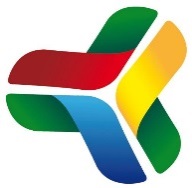 Vanguard Learning Trust  Safeguarding Policy - Part AVanguard Learning Trust  Part B – Ryefield Primary School Safeguarding ProceduresRevision dateBySummary of Changes MadeAutumn 2019 2018LGB CommitteeReviewed against new guidance, added names of new safeguarding deputies and included a flow chart (with contact details) of how to deal with concern.   Aligned documents with the VLT policy.NameSignatureTitleDate of IssueVersion